Контрольно-измерительный материалпо биологии  в  6  класседля промежуточной аттестации,составлен на основе учебника:В.В. Пасечник. Биология. Многообразие покрытосеменных растений. 6 класс.2017 – 2018 годПояснительная запискак контрольно-измерительным материалам промежуточной аттестации  по биологии 6  классРабота предназначена для промежуточной аттестации учащихся 6 класса, изучающих биологию по учебнику под редакцией В. В.Пасечника «Биология. Многообразие покрытосеменных растений».КИМ включает четыре  варианта. На выполнение работы по биологии отводится 45 минут (1урок). Работа состоит из 3 частей, включающих 14 заданий.Часть А включает 10 заданий (А1 – А10). К каждому заданию приводится 4 варианта ответов, один из которых верный. Каждый правильный ответ оценивается в 1 балл.Часть В содержит 2 задания: В1– на установление последовательности биологических процессов, явлений, объектов, В2– на выявление соответствий. Правильный ответ оценивается в 2 балла. При наличии не более одной ошибки – в 1 балл.Часть С содержит 2 задания со свободным ответом и оценивается в 2 балла.Максимальное количество баллов – 18.Критерии оценивания экзаменационной работы.Оценка «5» - 16-18 балловОценка «4» - 12-15 балловОценка «3» - 8-11 балловОценка «2» - менее 8 баллов.Элементы материала, проверяемые в контрольной работеКонтрольно-измерительный материал по биологии   6   классВАРИАНТ 1Часть АПри выполнении заданий А1-А10 из четырех предложенных вариантов выберите один верный.А1. Клубень и луковица — это1) органы почвенного питания 3) генеративные органы2) видоизменённые побеги 4) зачаточные побегиА2. Всасывающая зона корня состоит из клеток1) эпидермиса 3) корневых волосков2) корневого чехлика 4) сосудистыхА3. К однодольным растениям относится1) капуста 3) кукуруза2) картофель 4) крыжовникА4. Главные части цветка – это:1. Тычинки и пестик.2. Лепестки.3. Чашелистик.4. Цветоложе.А5. Какую функцию не выполняет лист?1) опыление 3) фотосинтез2) газообмен 4) транспирацияА6 . Тип плода, показанный на рисунке.           1) ягода 3) боб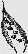             2) стручок 4) коробочкаА7. Растения какого отдела занимают в настоящее время господствующее положение на Земле?1) папоротниковидные 3) голосеменные2) водоросли 4) покрытосеменныеА8. На рисунке изображена схема строения цветка. Какой буквой на ней обозначен пестик?         1) А               2)  Б              3)  В               4) Г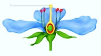   Б        В            Г   АА9. Камбий древесного растения1) обеспечивает рост стебля в длину 3) защищает стебель от повреждений2) способствует росту стебля в толщину 4) придаёт стеблю прочность и упругостьА10. Усики гороха – это1) видоизмененный лист 3) видоизмененный корень2) видоизменённый побег 4) видоизмененный стебельЧасть ВОтветом к заданиям этой части является последовательность цифр, которые следует записать в бланк ответовВ1.Установите последовательность этапов развития индивидуального однолетнего покрытосеменного растения из семени.1) образование плодов и семян 4) оплодотворение и формирование зародыша2) появление вегетативных органов 5) прорастание семени3) появление цветков, опылениеВ2.Установи соответствие между содержанием первого и второго столбцов. Впиши в таблицу буквы выбранных ответов.Часть СЗапишите развернутый ответ.С1. В чём проявляется симбиоз гриба и дерева?С2. Укажите не менее трех признаков отличия растений от животных.Контрольно-измерительный материал по биологии  6 класс       ВАРИАНТ 2Часть АПри выполнении заданий А1-А10 из четырех предложенных вариантов выберите один верный.А1. Мхи относят к высшим споровым растениям, потому что они:1. Размножаются спорами.2. Имеют стебель, листья и размножаются спорами.3. Имеют стебель, листья, корни и размножаются спорами.4. Размножаются половым путем.А2. Покрытосеменные растения представлены только:1. Деревьями, кустарниками, лианами и многолетними травами.2. Многолетними и однолетними травами, листопадными деревьями и кустарниками.3. Деревьями, кустарниками, травами.4. Кустарниками и травами.А3. Семена имеют:1. Хвощи.2. Мхи.3. Папоротники.4. Цветковые.А4. К однодольным растениям относят:1. Пшеницу, чечевицу, кукурузу.2. Горох, фасоль, капусту.3. Кукурузу, лук, частуху.4. Частуху, ясень, яблоню.А5. В зародыше различают – зародышевой корешок, почечку, семядоли и …1. Стебелек.2. Семенную кожуру.3. Эндосперм.4. Околоплодник.А6. Какой цифрой обозначено соцветие зонтик?       1) 1                3) 3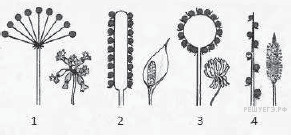        2) 2                 4) 4А7 Двойной околоцветник у:1. Яблони.2. Свеклы.3. Тюльпана.4. Орхидеи.А8. Формула цветка *Ч5Л5Т∞П1 соответствует:1. Лилейным.2. Крестоцветным (капустным).3. Розоцветным.4. Пасленовым.А9. Плод ягода характерен для:1. Ежевики.2. Малины.3. Вишни.4. Барбариса.А10. Рост корня в длину обеспечивает:1. Образовательная ткань.2. Покровная ткань.3. Запасающая ткань.4. Основная ткань.Часть ВОтветом к заданиям этой части является последовательность цифр, которые следует записать в бланк ответов .В1. Какие три признака характеризуют семейство Паслёновые?имеют видоизмененный подземный побег-клубеньплод стручок или стручочек к семейству относятся картофель, табакплод коробочка или ягода к семейству относятся редька, редисВ2.Установите соответствие между семейством и классом покрытосеменных, к которому оно относитсяА) Капустные (Крестоцветные)              1) ОднодольныеБ) Злаки                                                      2) ДвудольныеВ) РозоцветныеГ) ПасленовыеД) ЛилейныеЗапишите в ответ цифры, расположив их в порядке, соответствующем буквам:Часть СЗапишите развернутый ответ .С1. Объясните, почему при посеве мелких семян на большую глубину проростки не развиваются?С2. Укажите не менее четырех признаков ветроопыляемых растений.Контрольно-измерительный материал по биологии   6   класс       ВАРИАНТ 3Часть АПри выполнении заданий А1-А10 из четырех предложенных вариантов выберите один верный.А1. Клубень и луковица — этоорганы почвенного питания 2) генеративные органывидоизменённые побеги  4) зачаточные побегиА2. Всасывающая зона корня имеет клетки1) эпидермиса 2) корневых волосков3) корневого чехлика 4) сосудистыхА3. К однодольным растениям относится1) капуста 2) кукуруза3) картофель 4) крыжовникА4. Главные части цветка – это:1. Тычинки и пестик.2. Цветоложе.3. Чашелистик.4. Лепестки.А5. Какую функцию не выполняет лист?1) опыление 2) фотосинтез3) газообмен 4) транспирацияА6 . Тип плода, показанный на рисунке.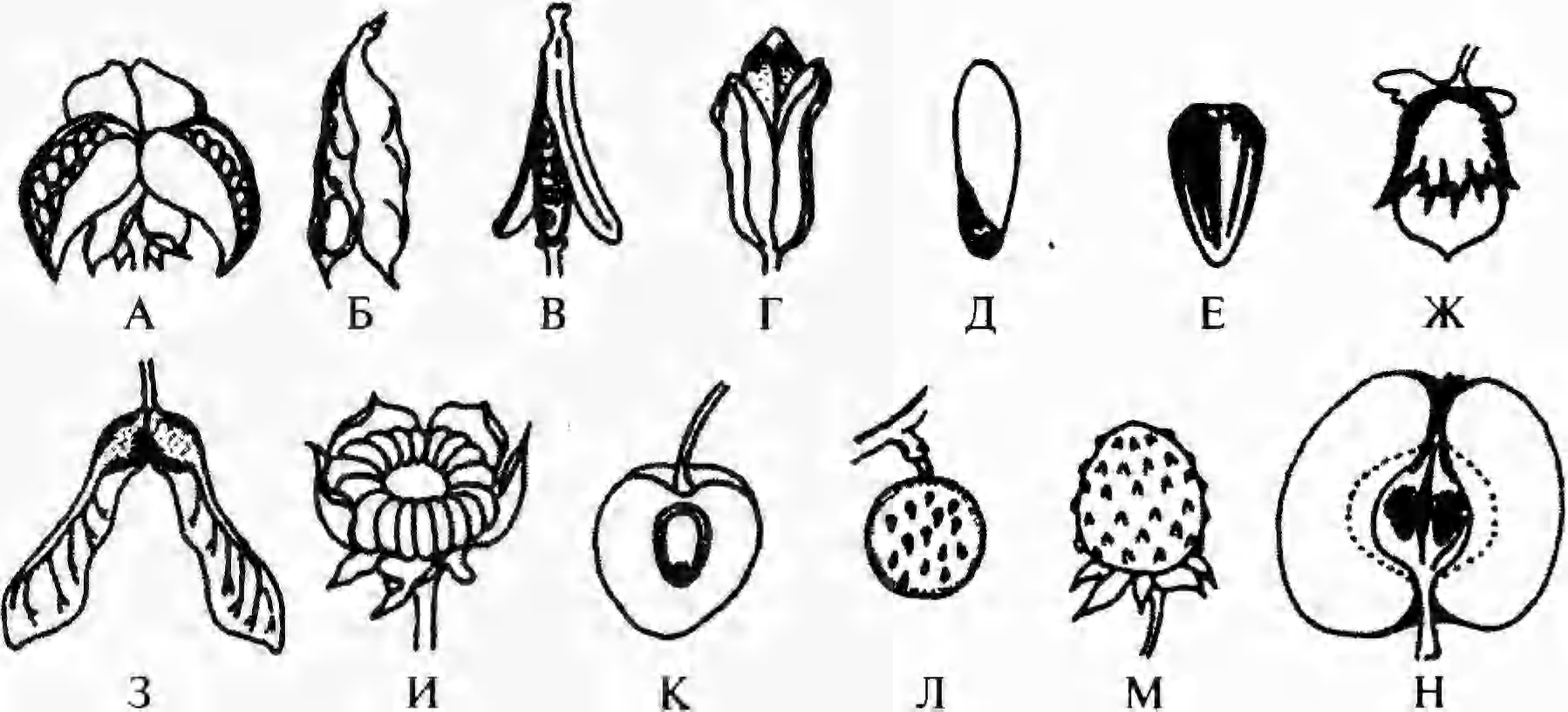 1) ягода 3) боб2) стручок 4) коробочкаА7. Растения какого отдела занимают в настоящее время господствующее положение на Земле?1) папоротниковидные 3) покрытосеменные2) водоросли 4) голосеменныеА8. На рисунке изображена схема строения цветка. Какой буквой на ней обозначена тычинка?         1) А               2)  Б              3)  В               4) Г  Б        В            Г   АА9. Камбий древесного растения1) обеспечивает рост стебля в длину 2) защищает стебель от повреждений3) способствует росту стебля в толщину 4) придаёт стеблю прочность и упругостьА10. Усики гороха – это1) видоизмененный стебель   3) видоизмененный корень2) видоизменённый побег      4) видоизмененный листЧасть ВОтветом к заданиям этой части является последовательность цифр, которые следует записать в бланк ответовВ1.Установите последовательность этапов развития индивидуального однолетнего покрытосеменного растения из семени.образование плодов и семян оплодотворение и формирование зародышапоявление вегетативных органов прорастание семенипоявление цветков, опылениеВ2.Установи соответствие между содержанием первого и второго столбцов. Впиши в таблицу буквы выбранных ответов.Часть СЗапишите развернутый ответ.С1. В чём проявляется симбиоз гриба и дерева?С2. Укажите не менее трех признаков отличия растений от животных.Контрольно-измерительный материал по биологии  6 класс       ВАРИАНТ 4Часть АПри выполнении заданий А1-А10 из четырех предложенных вариантов выберите один верный.А1. Мхи относят к высшим споровым растениям, потому что они:1. Размножаются спорами.2. Имеют стебель, листья, корни и размножаются спорами.3. Имеют стебель, листья и размножаются спорами.4. Размножаются половым путем.А2. Покрытосеменные растения представлены только:1. Деревьями, кустарниками, лианами и многолетними травами.2. Кустарниками и травами.3. Деревьями, кустарниками, травами.4. Многолетними и однолетними травами, листопадными деревьями и кустарниками.А3. Семена имеют:1. Цветковые                               3.  Мхи.2.  Папоротники.                        4. ХвощиА4. К однодольным растениям относят:1. Частуху, ясень, яблоню.2. Горох, фасоль, капусту.3. Кукурузу, лук, частуху.4. Пшеницу, чечевицу, кукурузу.А5. В зародыше различают – стебелёк, почечку, семядоли и …1. Зародышевый корешок2. Семенную кожуру.3. Эндосперм.4. Околоплодник.А6. Какой цифрой обозначено соцветие головка?       1) 1                3) 3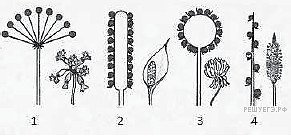        2) 2                 4) 4А7  Простой околоцветник у:1. Яблони.2. Свеклы.3. Тюльпана.4. Орхидеи.А8. Формула цветка *Ч4Л4Т4+2П1 соответствует:1. Лилейным.2. Крестоцветным (капустным).3. Розоцветным.4. Пасленовым.А9. Плод ягода характерен для:1. Ежевики.2. Малины.3. Вишни.4. Барбариса.А10. Рост корня в длину обеспечивает:1. Образовательная ткань.2. Покровная ткань.3. Запасающая ткань.4. Основная ткань.Часть ВОтветом к заданиям этой части является последовательность цифр, которые следует записать в бланк ответов .В1. Какие три признака характеризуют семейство Лилейные?имеют видоизмененный подземный побег- луковицаплод стручок или стручочек к семейству относятся картофель, табакплод коробочка или ягода к семейству относятся чеснок, тюльпанВ2.Установите соответствие между семейством и классом покрытосеменных, к которому оно относитсяА) Капустные (Крестоцветные)            1) ДвудольныеБ) Злаки                                                   2) ОднодольныеВ) РозоцветныеГ) ПасленовыеД) ЛилейныеЗапишите в ответ цифры, расположив их в порядке, соответствующем буквам:Часть СЗапишите развернутый ответ .С1. Объясните, почему при посеве мелких семян на большую глубину проростки не развиваются?С2. Укажите не менее четырех признаков ветроопыляемых растений.ОТВЕТЫ ДЛЯ 6 КЛАССАЧасть АЗа верное выполнение каждого из заданий А1-А10 выставляется один балл.Вариант 1                                                             Вариант 2Вариант 3                                                                Вариант 4Часть ВЗа верный ответ на каждое из заданий В выставляется 2 балла.Часть СЗа верный ответ на каждое из заданий С выставляется 2 балла.Варианты 1,3С1.В чём проявляется симбиоз гриба и дерева?С2.Укажите не менее трех признаков отличиярастений от животных.               Варианты 2,4 С1.Объясните, почему при посеве мелких семян на большую глубину проростки не развиваются?С2.Укажите не менее четырех признаков ветроопыляемых растений.«РАССМОТРЕНО»Руководитель ШМО______________Миннигалеева А.Н.«УТВЕРЖДАЮ»Директор МБОУ «Рудницкая СОШ____________   Хафизова Р.Х.№ заданияПроверяемый элементУровень сложностиКол-во балловВарианты 1,  3 Варианты 1,  3 Варианты 1,  3 Варианты 1,  3 1Видоизменение побеговБ12Зоны корняБ13Классы цветковых растенийБ14Строение цветкаБ15Функции листаБ16Типы плодов (Работа с рисунком)П17Распространение плодовБ18Строение цветка (работа с рисунком)П19Внутреннее строение стебляБ110Видоизменения листьевБ1В1Индивидуальное развитие растений (установление последовательности)В2В2Признаки плодов (установление соответствия)В2С1Явление симбиоза  грибов и деревьев (Свободный ответ)В2С2Указать отличия растений и животных – не менее 4-х признаков (свободный ответ)П2№ заданияПроверяемый элементУровень сложностиКол-во балловВарианты 2,4 Варианты 2,4 Варианты 2,4 Варианты 2,4 1Строение мховБ12Многообразие покрытосеменных растенийБ13Отделы растенийБ14Представители классов цветковых растенийБ15Строение зародышаБ16Виды соцветий (работа с рисунком)П17Строение цветкаБ18Формулы цветков по семействам растенийБ19Плоды у представителей растенийБ110Функции тканей корняБ1В1Характерные признаки семейств (множественный выбор)П2В2Семейства классов покрытосеменных растений (установление соответствия)В2С1Особенности посева семян (свободный ответ)П2С2Признаки ветроопыляемых растений (свободный ответ)П2Признаки плодаНазвание плодовА) сочный с тонкой кожицейБ) сухой плодВ) односеменнойГ) многосеменнойД) состоит из 2х створокЕ) семя покрыто одревесневшей кожицей1) Костянка2) БобАБВГДЕАБВГДПризнаки плодаНазвание плодовА) сочный с тонкой кожицейБ) сухой плодВ) односеменнойГ) многосеменнойД) состоит из 2х створокЕ) семя покрыто одревесневшей кожицей1) Боб2) КостянкаАБВГДЕАБВГДА12А23А33А41А51А62А74А82А92А101А12А23А34А43А51А61А71А83А94А101А13А22А32А41А51А61А73А82А93А104А13А24А31А44А51А63А73А82А94А1011 вариантОтветВ152341В21212212 вариантОтветОтветВ1В1135В2В2212213 вариантОтветВ143521В22121124 вариантОтветОтветВ1В1145В2В212112Правильный ответ:1)гриб получает от дерева органические вещества2)дерево использует гифы гриба как придаточные корниПравильный ответ:1)в клетках есть целлюлоза2)растут в течение всей жизни3)используют солнечную энергию для создания органических веществПравильный ответ должен содержать следующие элементы.1) Мелкие семена содержат мало питательных веществ.2) Веществ недостаточно для того, чтобы проросток достиг поверхности почвы.Правильный ответ:1)мелкие невзрачные цветки2)растут большими группами3)цветут до распускания листьев4)имеют много сухой и легкой пыльцы